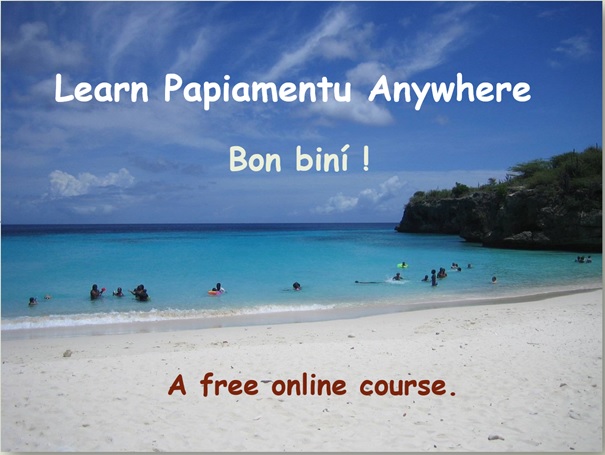 Number, dia, luna, aña, hasi añaPAPIAMENTUNumber 1-10: Ehersisio Ehersisio 1: Number 1-10 (Digital)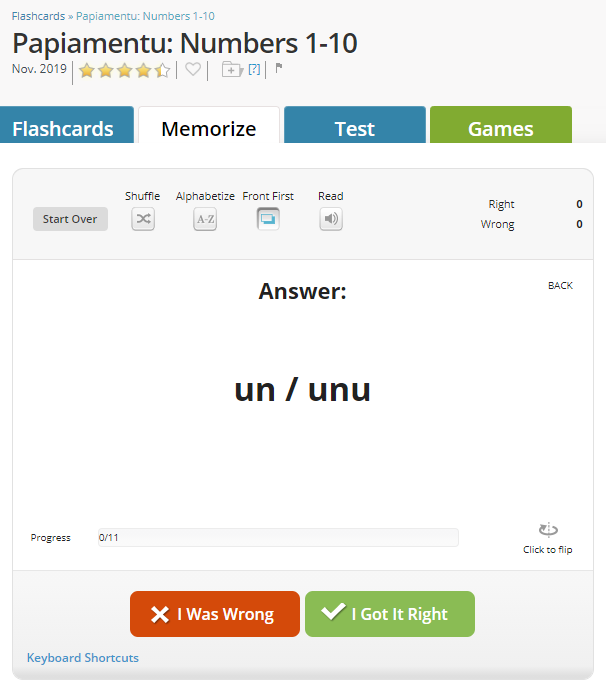 Ehersisio 2: Krusigrama (Digitaal)Ehersisio 3: Skirbi e number (Prent)Por prent e siguiente ehersisionan i skirbi e kontestanan. E akto di skirbi palabra na man ta yuda graba nan den bo memoria.Skirbi e nòmber di kada number.  Kòrda bisa e palabra.Skirbi e number indiká.  Ehersisio 4: Kuantu ta … (Prent)Bisa kada pregunta i bisa i skirbi bo kontesta.Kuantu ta dos i tres?  Dos i tres ta _____________.Number 1-10: Kontestanan pa ehersisioEhersisio 3: Skirbi e number (Prent)KontestananEhersisio 4: Kuantu ta … (Prent)KontestananBisa kada pregunta i bisa i skirbi bo kontesta.Kuantu ta dos i tres?  Dos i tres ta _____________.NEDERLANDSDe cijfers 1-10: OefeningenOefening 1: Number 1-10 (Digitaal)Oefening 2: Krusigrama (Digitaal)Oefening 3: Schrijf het nummer (Print)U kunt de volgende oefeningen afdrukken en de antwoorden opschrijven.  De handeling van met de hand schrijven is ook nuttig voor het opnemen van woordenschat in uw geheugen.Skirbi e nòmber di kada number.  (Noteer de naam van elk nummer.)Vergeet niet om het woord hardop te zeggen als je schrijft.Skirbi e number indiká.  (Schrijf het aantal aangegeven en zeg het woord hardop.)Oefening 4: Hoeveel is … (Print)                               Kuantu ta _________?    (Hoeveel is _________?)                    Bisa kada pregunta i bo kontesta na bos haltu. (Dos i tres ta _____________.)(Lees elke vraag en zeg het antwoord hardop.)Cijfers 1-10: Antwoorden voor de OefeningenOefening 3: Schrijf het nummer (Print)AntwoordenOefening 4: Hoeveel is … (Print)AntwoordenENGLISHNumbers 1-10: ExercisesExercise 1: Number 1-10 (Digital)Exercise 2: Crossword (Digital) (can’t find the file)Exercise 3: Write the Number (print)You can print the following exercises and write out the answers.  The act of writing something by hand is also helpful for recording vocabulary in your memory.Skirbi e nòmber di kada number.  (Write out the name of each number.)Remember to say the word out loud as you write.Skirbi e number indiká.(Write the number indicated and say the word out loud.)Exercise 4: How much is…??? (print)Kuantu ta _________?    (How much is _________?)Bisa kada pregunta i bo kontesta na bos haltu. (Dos i tres ta _______________)(Say each question and your answer out loud.)Numbers 1-10: Answers for the ExercisesExercise 3: Write the Number (print)AnswersExercise 4: How much is…??? (print)AnswersESPAÑOLLos Números 1-10: Ejercicios Ejercicio 1: Los números 1-10 (Digital)Ejercicio 2: Crucigrama (Digital) Ejercicio 3: Escribe el número (imprimir)Se puede imprimir los siguientes ejercicios y escribir las respuestas.  El acto de escribir a mano ayuda a grabar vocabulario nuevo en la memoria.Skirbi e nòmber di kada number.  (Escribe el nombre de cada número.)Recuerda decir la palabra en voz alta al escribirla.Skirbi e number indiká.  (Escribe el número indicado y dilo en voz alta.)Ejercicio 4: ¿Cuánto son…??? (imprimir)Kuantu ta _________?    (¿Cuánto son _________?)Bisa kada pregunta i bo kontesta. (Dos i tres ta _______________)(Di cada pregunta y tu respuesta en voz alta.)Los números 1-10: Respuestas para los ejerciciosEjercicio 3: Escribe el número (imprimir)RespuestasEjercicio 4: ¿Cuánto son…??? (imprimir)RespuestasHèrmentLenkFlashcard I wegananhttps://www.cram.com/flashcards/papiamentu-numbers-1-10-11056809ToolLenkKrusigramahttps://dcdp.uoc.cw/content/LR/00/00/00/82/00001/Numbers_1_1_Introduction_crossw.htm259611048730tresdies shete sinkuseis  ochonuebeunkuaterserodos +(i)-(kita)-(kita)Kuantu ta dos i tres?Kuantu ta sinku kita tres? Kuantu ta sinku kita tres? Kuantu ta sinku i tres? Kuantu ta nuebe kita dos?Kuantu ta nuebe kita dos?Kuantu ta unu i ocho?Kuantu ta seis kita kuater? Kuantu ta seis kita kuater? Kuantu ta seis i kuater? Kuantu ta tres kita tres? Kuantu ta tres kita tres? Kuantu ta tres i tres? Kuantu ta dies kita sinku? Kuantu ta dies kita sinku? Kuantu ta nuebe i unu? Kuantu ta tres kita unu?Kuantu ta tres kita unu?Kuantu ta shete i dos? Kuantu ta ocho kita sinku? Kuantu ta ocho kita sinku? Kuantu ta kuater i sero? Kuantu ta sinku kita sinku? Kuantu ta sinku kita sinku? Kuantu ta ocho i dos? Kuantu ta shete kita tres? Kuantu ta shete kita tres? ÷ (dividí pa)x(bes)x(bes)Kuantu ta seis dividí pa dos?Kuantu ta kuater bes dos?Kuantu ta kuater bes dos?Kuantu ta ocho dividí pa kuater?Kuantu ta sinku bes dos?Kuantu ta sinku bes dos?Kuantu ta nuebe dividí pa tres?Kuantu ta dos bes kuater?Kuantu ta dos bes kuater?Kuantu ta dies dividí pa sinku?Kuantu ta tres bes tres?Kuantu ta tres bes tres?Kuantu ta dos dividí pa dos?Kuantu ta shete bes unu?Kuantu ta shete bes unu?Kuantu ta dies dividí pa dos?Kuantu ta dos bes dos?Kuantu ta dos bes dos?Kuantu ta kuater dividí pa dos?Kuantu ta tres bes dos?Kuantu ta tres bes dos?2       dos5     sinku9    nuebe6   seis1        un 10    dies4    kuater8   ocho7       shete3     tres0    serotres       3dies     10shete     7sinku     5seis       6ocho     8nuebe     9un         1kuater   4sero     0dos         2+(i)-(kita)-(kita)Dos i tres ta sinku.Sinku kita tres ta dos. Sinku kita tres ta dos. Sinku i tres ta ocho. Nuebe kita dos tas hete.Nuebe kita dos tas hete.Unu i ocho ta nueve.Seis kita kuater ta dos. Seis kita kuater ta dos. Seis i kuater ta diez.Tres kita tres tas ero.Tres kita tres tas ero.Tres i tres ta seis. Dies kita sinku ta sinku. Dies kita sinku ta sinku. Nuebe i unu ta diez.Tres kita unu ta dos.Tres kita unu ta dos.Shete i dos ta nueve.Ocho kita sinku ta tres. Ocho kita sinku ta tres. Kuater i sero ta kuater. Sinku kita sinku ta sero. Sinku kita sinku ta sero. Ocho i dos ta dies. Shete kita tres ta kuater.Shete kita tres ta kuater.÷ (dividí pa)x(bes)x(bes)Seis dividí pa dos ta tres.Kuater bes dos ta ocho.Kuater bes dos ta ocho.Ocho dividí pa kuater ta dos.Sinku bes dos ta diez.Sinku bes dos ta diez.Nuebe dividí pa tres ta tres.Dos bes kuater ta ocho.Dos bes kuater ta ocho.Dies dividí pa sinku ta dos.Tres bes tres ta nueve.Tres bes tres ta nueve.Dos dividí pa dos ta unu.Shete bes un uta shete.Shete bes un uta shete.Dies dividí pa dos ta sinku.Dos bes dos ta kuater.Dos bes dos ta kuater.Kuater dividí pa dos ta dos.Tres bes dos ta seis.Tres bes dos ta seis.ToolLinkFlashcards en spelletjeshttps://www.cram.com/flashcards/papiamentu-numbers-1-10-11056809ToolLinkKruiswoord-puzzelhttps://dcdp.uoc.cw/content/LR/00/00/00/82/00001/Numbers_1_1_Introduction_crossw.htm259611048730tresdies shete sinkuseis  ochonuebeunkuaterserodos +(i)-(kita)-(kita)Kuantu ta dos i tres?Kuantu ta sinku kita tres? Kuantu ta sinku kita tres? Kuantu ta sinku i tres? Kuantu ta nuebe kita dos?Kuantu ta nuebe kita dos?Kuantu ta unu i ocho?Kuantu ta seis kita kuater? Kuantu ta seis kita kuater? Kuantu ta seis i kuater? Kuantu ta tres kita tres? Kuantu ta tres kita tres? Kuantu ta tres i tres? Kuantu ta dies kita sinku? Kuantu ta dies kita sinku? Kuantu ta nuebe i unu? Kuantu ta tres kita unu?Kuantu ta tres kita unu?Kuantu ta shete i dos? Kuantu ta ocho kita sinku? Kuantu ta ocho kita sinku? Kuantu ta kuater i sero? Kuantu ta sinku kita sinku? Kuantu ta sinku kita sinku? Kuantu ta ocho i dos? Kuantu ta shete kita tres? Kuantu ta shete kita tres? ÷ (dividí pa)x(bes)x(bes)Kuantu ta seis dividí pa dos?Kuantu ta kuater bes dos?Kuantu ta kuater bes dos?Kuantu ta ocho dividí pa kuater?Kuantu ta sinku bes dos?Kuantu ta sinku bes dos?Kuantu ta nuebe dividí pa tres?Kuantu ta dos bes kuater?Kuantu ta dos bes kuater?Kuantu ta dies dividí pa sinku?Kuantu ta tres bes tres?Kuantu ta tres bes tres?Kuantu ta dos dividí pa dos?Kuantu ta shete bes unu?Kuantu ta shete bes unu?Kuantu ta dies dividí pa dos?Kuantu ta dos bes dos?Kuantu ta dos bes dos?Kuantu ta kuater dividí pa dos?Kuantu ta tres bes dos?Kuantu ta tres bes dos?2       dos5     sinku9    nuebe6   seis1        un 10    dies4    kuater8   ocho7       shete3     tres0    serotres       3dies     10shete     7sinku     5seis       6ocho     8nuebe     9un         1kuater   4sero     0dos         2+(i)-(kita)-(kita)Dos i tres ta sinku.Sinku kita tres ta dos. Sinku kita tres ta dos. Sinku i tres ta ocho. Nuebe kita dos tas hete.Nuebe kita dos tas hete.Unu i ocho ta nueve.Seis kita kuater ta dos. Seis kita kuater ta dos. Seis i kuater ta diez.Tres kita tres tas ero.Tres kita tres tas ero.Tres i tres ta seis. Dies kita sinku ta sinku. Dies kita sinku ta sinku. Nuebe i unu ta diez.Tres kita unu ta dos.Tres kita unu ta dos.Shete i dos ta nueve.Ocho kita sinku ta tres. Ocho kita sinku ta tres. Kuater i sero ta kuater. Sinku kita sinku ta sero. Sinku kita sinku ta sero. Ocho i dos ta dies. Shete kita tres ta kuater.Shete kita tres ta kuater.÷ (dividí pa)x(bes)x(bes)Seis dividí pa dos ta tres.Kuater bes dos ta ocho.Kuater bes dos ta ocho.Ocho dividí pa kuater ta dos.Sinku bes dos ta diez.Sinku bes dos ta diez.Nuebe dividí pa tres ta tres.Dos bes kuater ta ocho.Dos bes kuater ta ocho.Dies dividí pa sinku ta dos.Tres bes tres ta nueve.Tres bes tres ta nueve.Dos dividí pa dos ta unu.Shete bes un uta shete.Shete bes un uta shete.Dies dividí pa dos ta sinku.Dos bes dos ta kuater.Dos bes dos ta kuater.Kuater dividí pa dos ta dos.Tres bes dos ta seis.Tres bes dos ta seis.ToolLinkFlashcards and gameshttps://www.cram.com/flashcards/papiamentu-numbers-1-10-11056809Crosswordhttps://dcdp.uoc.cw/content/LR/00/00/00/82/00001/Numbers_1_1_Introduction_crossw.htm259611048730tresdies shetesinkuseis  ocho nuebeun kuaterserodos +(i)-(kita)-(kita)Kuantu ta dos i tres?Kuantu ta sinku kita tres? Kuantu ta sinku kita tres? Kuantu ta sinku i tres? Kuantu ta nuebe kita dos?Kuantu ta nuebe kita dos?Kuantu ta unu i ocho?Kuantu ta seis kita kuater? Kuantu ta seis kita kuater? Kuantu ta seis i kuater? Kuantu ta tres kita tres? Kuantu ta tres kita tres? Kuantu ta tres i tres? Kuantu ta dies kita sinku? Kuantu ta dies kita sinku? Kuantu ta nuebe i unu? Kuantu ta tres kita unu?Kuantu ta tres kita unu?Kuantu ta shete i dos? Kuantu ta ocho kita sinku? Kuantu ta ocho kita sinku? Kuantu ta kuater i sero? Kuantu ta sinku kita sinku? Kuantu ta sinku kita sinku? Kuantu ta ocho i dos? Kuantu ta shete kita tres? Kuantu ta shete kita tres? ÷ (dividí pa)x(bes)x(bes)Kuantu ta seis dividí pa dos?Kuantu ta kuater bes dos?Kuantu ta kuater bes dos?Kuantu ta ocho dividí pa kuater?Kuantu ta sinku bes dos?Kuantu ta sinku bes dos?Kuantu ta nuebe dividí pa tres?Kuantu ta dos bes kuater?Kuantu ta dos bes kuater?Kuantu ta dies dividí pa sinku?Kuantu ta tres bes tres?Kuantu ta tres bes tres?Kuantu ta dos dividí pa dos?Kuantu ta shete bes unu?Kuantu ta shete bes unu?Kuantu ta dies dividí pa dos?Kuantu ta dos bes dos?Kuantu ta dos bes dos?Kuantu ta kuater dividí pa dos?Kuantu ta tres bes dos?Kuantu ta tres bes dos?2       dos5     sinku9    nuebe6   seis1        un 10    dies4    kuater8   ocho7       shete3     tres0    serotres       3dies     10shete     7sinku     5seis       6ocho     8nuebe     9un         1kuater   4sero     0dos         2+(i)-(kita)-(kita)Dos i tres ta sinku.Sinku kita tres ta dos. Sinku kita tres ta dos. Sinku i tres ta ocho. Nuebe kita dos tas hete.Nuebe kita dos tas hete.Unu i ocho ta nueve.Seis kita kuater ta dos. Seis kita kuater ta dos. Seis i kuater ta diez.Tres kita tres tas ero.Tres kita tres tas ero.Tres i tres ta seis. Dies kita sinku ta sinku. Dies kita sinku ta sinku. Nuebe i unu ta diez.Tres kita unu ta dos.Tres kita unu ta dos.Shete i dos ta nueve.Ocho kita sinku ta tres. Ocho kita sinku ta tres. Kuater i sero ta kuater. Sinku kita sinku ta sero. Sinku kita sinku ta sero. Ocho i dos ta dies. Shete kita tres ta kuater.Shete kita tres ta kuater.÷ (dividí pa)x(bes)x(bes)Seis dividí pa dos ta tres.Kuater bes dos ta ocho.Kuater bes dos ta ocho.Ocho dividí pa kuater ta dos.Sinku bes dos ta diez.Sinku bes dos ta diez.Nuebe dividí pa tres ta tres.Dos bes kuater ta ocho.Dos bes kuater ta ocho.Dies dividí pa sinku ta dos.Tres bes tres ta nueve.Tres bes tres ta nueve.Dos dividí pa dos ta unu.Shete bes un uta shete.Shete bes un uta shete.Dies dividí pa dos ta sinku.Dos bes dos ta kuater.Dos bes dos ta kuater.Kuater dividí pa dos ta dos.Tres bes dos ta seis.Tres bes dos ta seis.HerramientaEnlaceTarjetas y juegoshttps://www.cram.com/flashcards/papiamentu-numbers-1-10-11056809Crucigramahttps://dcdp.uoc.cw/content/LR/00/00/00/82/00001/Numbers_1_1_Introduction_crossw.htm259611048730tresdies shete sinku seis  ocho nuebe unkuatersero dos +(i)-(kita)-(kita)Kuantu ta dos i tres?Kuantu ta sinku kita tres? Kuantu ta sinku kita tres? Kuantu ta sinku i tres? Kuantu ta nuebe kita dos?Kuantu ta nuebe kita dos?Kuantu ta unu i ocho?Kuantu ta seis kita kuater? Kuantu ta seis kita kuater? Kuantu ta seis i kuater? Kuantu ta tres kita tres? Kuantu ta tres kita tres? Kuantu ta tres i tres? Kuantu ta dies kita sinku? Kuantu ta dies kita sinku? Kuantu ta nuebe i unu? Kuantu ta tres kita unu?Kuantu ta tres kita unu?Kuantu ta shete i dos? Kuantu ta ocho kita sinku? Kuantu ta ocho kita sinku? Kuantu ta kuater i sero? Kuantu ta sinku kita sinku? Kuantu ta sinku kita sinku? Kuantu ta ocho i dos? Kuantu ta shete kita tres? Kuantu ta shete kita tres? ÷ (dividí pa)x(bes)x(bes)Kuantu ta seis dividí pa dos?Kuantu ta kuater bes dos?Kuantu ta kuater bes dos?Kuantu ta ocho dividí pa kuater?Kuantu ta sinku bes dos?Kuantu ta sinku bes dos?Kuantu ta nuebe dividí pa tres?Kuantu ta dos bes kuater?Kuantu ta dos bes kuater?Kuantu ta dies dividí pa sinku?Kuantu ta tres bes tres?Kuantu ta tres bes tres?Kuantu ta dos dividí pa dos?Kuantu ta shete bes unu?Kuantu ta shete bes unu?Kuantu ta dies dividí pa dos?Kuantu ta dos bes dos?Kuantu ta dos bes dos?Kuantu ta kuater dividí pa dos?Kuantu ta tres bes dos?Kuantu ta tres bes dos?2       dos5     sinku9    nuebe6   seis1        un 10    dies4    kuater8   ocho7       shete3     tres0    serotres       3dies     10shete     7sinku     5seis       6ocho     8nuebe     9un         1kuater   4sero     0dos         2+(i)-(kita)-(kita)Dos i tres ta sinku.Sinku kita tres ta dos. Sinku kita tres ta dos. Sinku i tres ta ocho. Nuebe kita dos tas hete.Nuebe kita dos tas hete.Unu i ocho ta nueve.Seis kita kuater ta dos. Seis kita kuater ta dos. Seis i kuater ta diez.Tres kita tres tas ero.Tres kita tres tas ero.Tres i tres ta seis. Dies kita sinku ta sinku. Dies kita sinku ta sinku. Nuebe i unu ta diez.Tres kita unu ta dos.Tres kita unu ta dos.Shete i dos ta nueve.Ocho kita sinku ta tres. Ocho kita sinku ta tres. Kuater i sero ta kuater. Sinku kita sinku ta sero. Sinku kita sinku ta sero. Ocho i dos ta dies. Shete kita tres ta kuater.Shete kita tres ta kuater.÷ (dividí pa)x(bes)x(bes)Seis dividí pa dos ta tres.Kuater bes dos ta ocho.Kuater bes dos ta ocho.Ocho dividí pa kuater ta dos.Sinku bes dos ta diez.Sinku bes dos ta diez.Nuebe dividí pa tres ta tres.Dos bes kuater ta ocho.Dos bes kuater ta ocho.Dies dividí pa sinku ta dos.Tres bes tres ta nueve.Tres bes tres ta nueve.Dos dividí pa dos ta unu.Shete bes un uta shete.Shete bes un uta shete.Dies dividí pa dos ta sinku.Dos bes dos ta kuater.Dos bes dos ta kuater.Kuater dividí pa dos ta dos.Tres bes dos ta seis.Tres bes dos ta seis.